ο  - η – τοΒάλε σε κάθε εικόνα την κατάλληλη μικρή λεξούλα: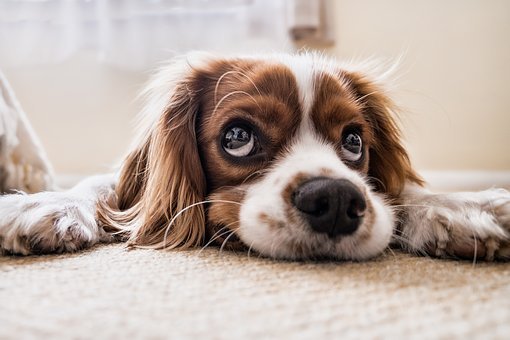 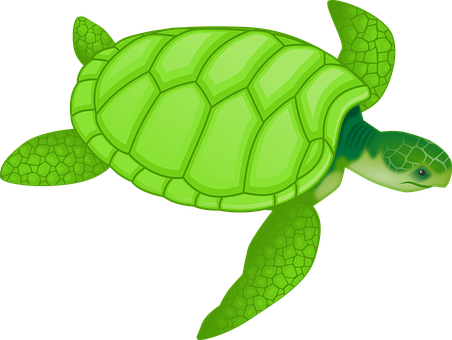 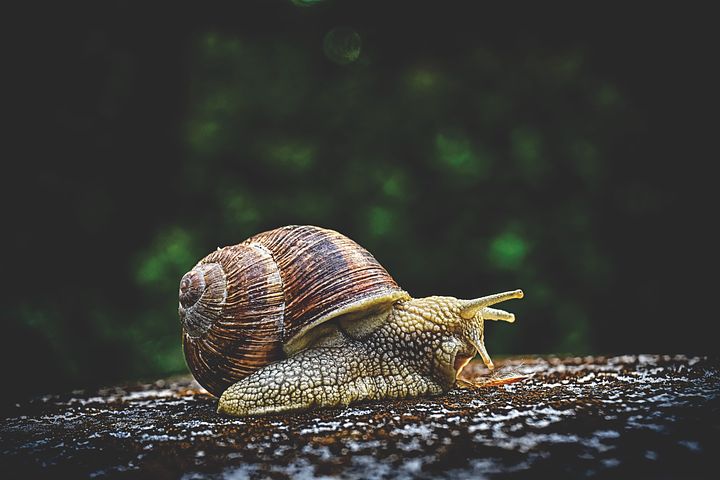 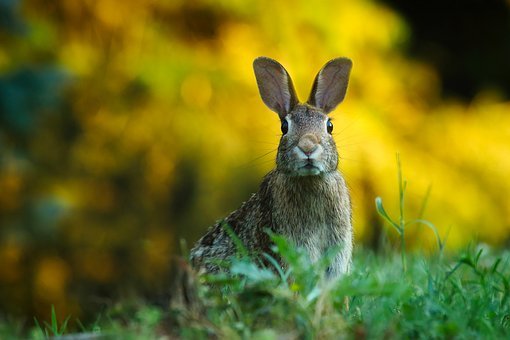 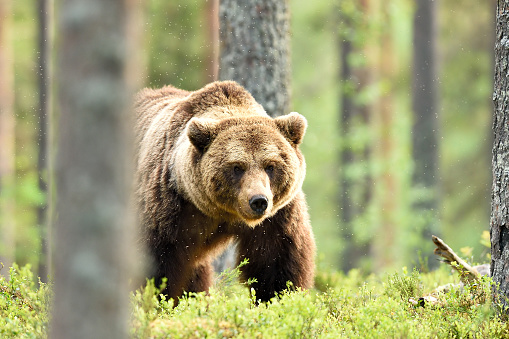 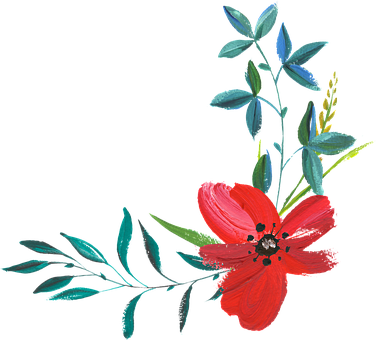 